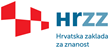 Installation Research Projects (Call identifier: UIP-2019-04)Application FormProject Proposal Full TitlePROJECT PROPOSAL ACRONYMPlease abide by the following text formatting constraints: font Open Sans or Arial, minimum font size: 10, margins (right and left margins 2.0, bottom margin 1.5), single line spacing.The Application Form consists of three parts:Part A – Applicant (pages 1-3)Part B – Project Proposal (pages 4-17)Part C – Research Group ReferencesCover Page:Name of the Applicant Name of the scientific organization at which the project will be implementedFull title of the project proposalProject duration (in months)Part A – Applicant Section a (max. 1 page)Applicant’s track record in the last 5 years, including: Important (maximum five) publications in leading journals;Publications demonstrating independence in conducting research;Conference communications and/or monographs;Publications created during the making of the doctoral thesis and the number of citations;Post-doctoral training abroad;Invited lectures at international conferences and/or summer schools;Other significant academic achievements.Section b: Applicant’s Curriculum Vitae (max. 2 pages, using the following template)PERSONAL INFORMATIONFirst and last name:Researcher Identification Number:Personal website:EDUCATION199? PhDName of the institution:199? MasterName of the institution:Employment history (in reverse chronological order)201? – 201? – Position:Name of the institution:POST-DOCTORAL TRAINING200? – 200? – Position:Name of the institution:FELLOWSHIPS AND AWARDS200? – 200? Name of the institution:200? Name of the fellowship or award:PROJECT PARTICIPATION AND PROJECT MANAGEMENT200?-200? Project title, Institution of project implementation, Funding body, duration of financingSUPERVISION OF STUDENTS 20?? – 20?? Number of graduate theses defendedName of the institution:TEACHING ACTIVITIES 200? – Scientific area:Name of the institution:ORGANISATION OF SCIENTIFIC MEETINGS (conference, congress, symposium) (if applicable) 201? Name of the event and your role / Type of event / Number of participants / Country of the event:INSTITUTIONAL RESPONSIBILITIES (if applicable)201? – MEMBERSHIPS (e.g. scientific committees or associations; evaluation committees, journal editorial boards, etc.; specify the year and name of the institution) (if applicable):MAJOR SCIENTIFIC COLLABORATIONS (if applicable)Names of collaborators / Topic / Name of the organisation / City / Country:CAREER BREAKS (if applicable)Exact dates (from-to); please indicate the reason.OTHERPart B – Project ProposalSection a. State of the art in the research area (describe the state of the art in the research area, highlighting the most important publications.)Section b. The relation of the project proposal to the state of the art in the research area (describe the relevance of researching the proposed topic, research that you have carried out in this area during your doctoral studies and post-doctoral training, the most important results and their relation to the proposed research as well as the significance of establishing a research group in the area of research in question.)Section c. Methodology (describe the research methodology in detail.)Section d. Work Plan (describe the research approach in detail: the objectives of the proposed research, results and activities, adhering to the proposed structure)d1. Objectives (specify the scientific objectives of the proposed research)d2. Activities and research group (group the project activities in such a way that the research activities are mentioned first, followed by activities of recruitment and young researchers' career development, purchase of new equipment and service maintenance, training, dissemination and publication plan as well as project implementation management plan; list the research group member(s) that would implement each group of activities)d3. Expected results (specify planned results)N.B.: The objectives, activities and results listed in the Application Form must be listed in the Work Plan form in the same format.Section e. Impact of the research (describe the expected impacts of the research and contribution to the area of research and/or development of society and the economy; indicate the planned manner of dissemination and publication of the research results and type and rank of planned publications. In case of applied research, describe the potential needs for utilising research results, the groups of potential beneficiaries and the effects that can be expected in the case of their application).Section f: Establishment of a new research group and research (describe the process and dynamics of establishing a research group and the relation of the proposed research topic with previous research)Section g. Resources (clarify the justifiability of costs in line with the items of the proposed Financial Plan.)(Note: In order to simplify the evaluation panel’s task of assessing the resources, the information listed in the Financial Plan should also be replicated in the description of the resources.)Section g. Ethical issues All research financed by the Croatian Science Foundation should abide by relevant national and international regulations on research ethics.The table provided in the Guidelines for Applicants lists several ethical issues. If any of the issues from the table are relatable to your research, please submit, under “Supporting documentation”, the opinion of the competent Ethical Committee on the ethics of the proposed research. If the certificate is not delivered upon submission of the project proposal, it may be requested during the evaluation and, in any case, must be delivered before commencing negotiations of the Work and Financial Plans for the project proposals recommended for financing.Part C - Research Group*It is not necessary to state the name and surname of the doctoral students and/or postdoctoral researchers if they are not employed at the time of application but their employment is planned by the project.Part a. Research group (describe the roles and tasks of planned research group members and the percentage of working hours to be spent working on the project proposal (max. 1 page)Part b. Curricula Vitae of research group members, or profile and expected competencies of members who would be employed during the project (add rows as necessary)Name and surname of Member 1, Scientist identification number, Curriculum Vitae (max. 1 page).Doctoral student/Post-doctoral researcher – Member 2: profile and expected competencies (max. 1 page).References(Please provide a list of the literature that you used for drafting the project proposal. The 17-page limit of the Application Form does not include the References section).List all members of the research group (including those who are expected to be employed on the project)List all members of the research group (including those who are expected to be employed on the project)List all members of the research group (including those who are expected to be employed on the project)List all members of the research group (including those who are expected to be employed on the project)List all members of the research group (including those who are expected to be employed on the project)List all members of the research group (including those who are expected to be employed on the project)List all members of the research group (including those who are expected to be employed on the project)First nameLast nameDuration of participation in the project (from-to, in months)Academic titleInstitutionCountryYear of PhD award